Мои достиженияДьяконова Валерия Сергеевна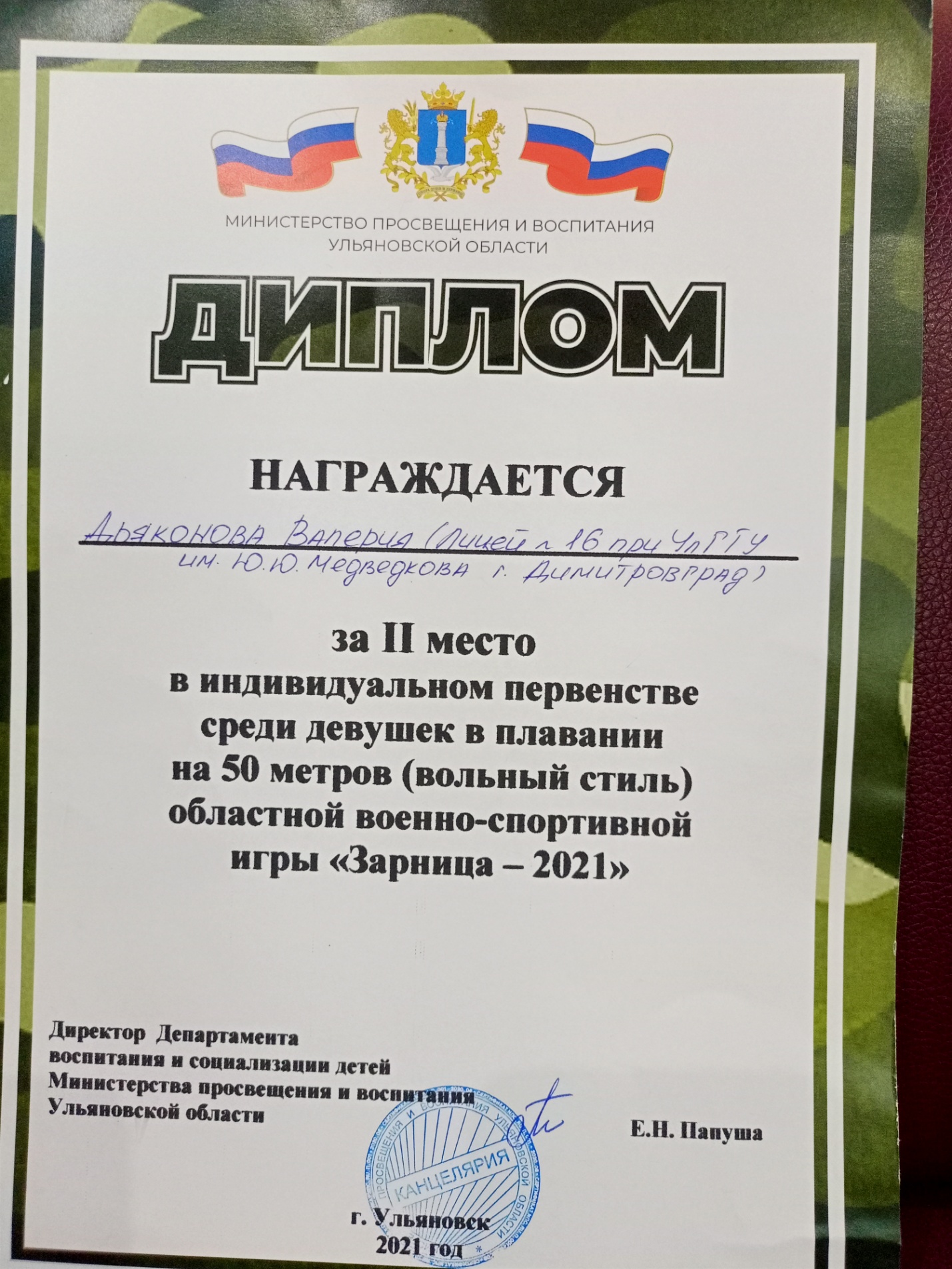 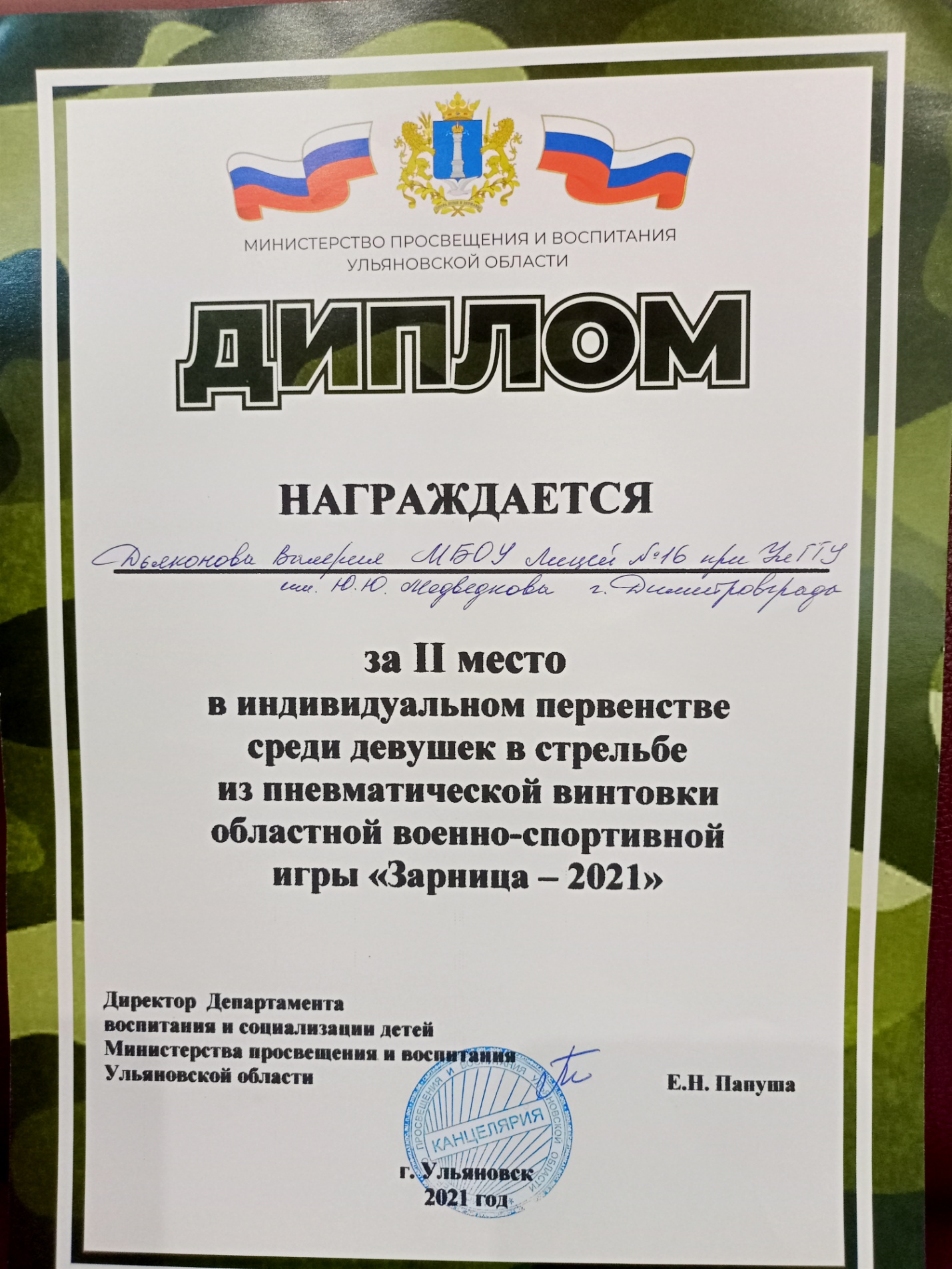 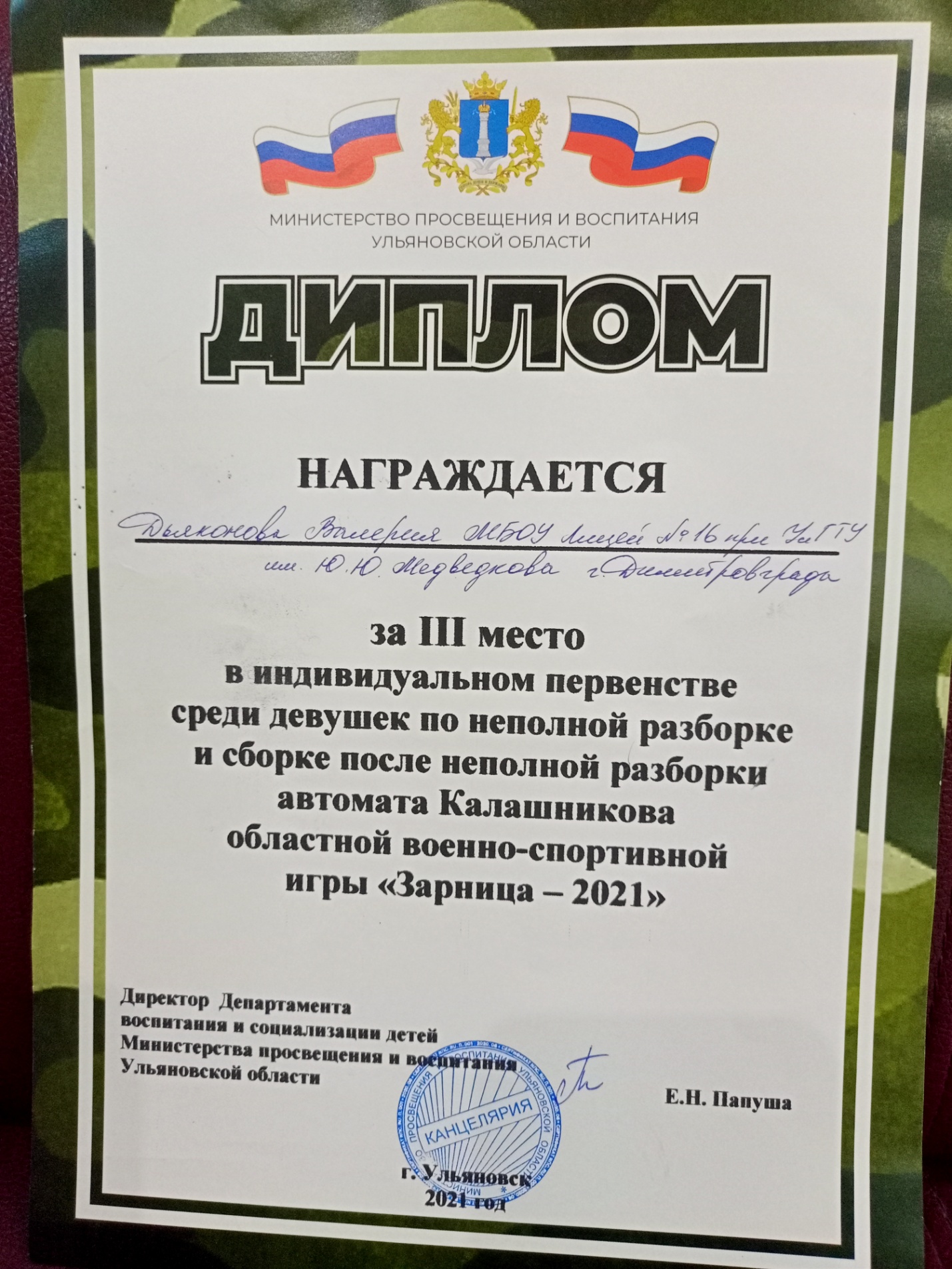 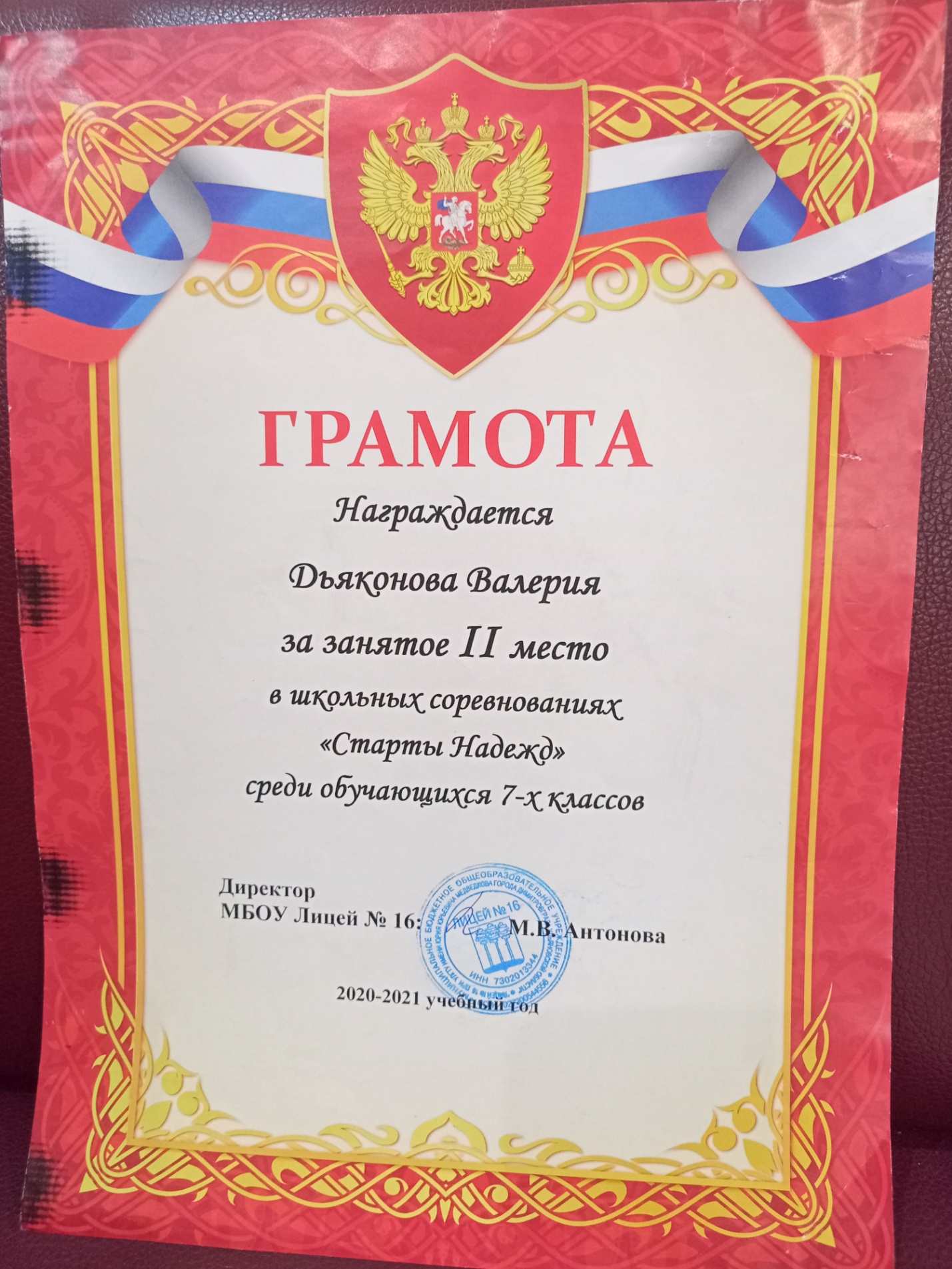 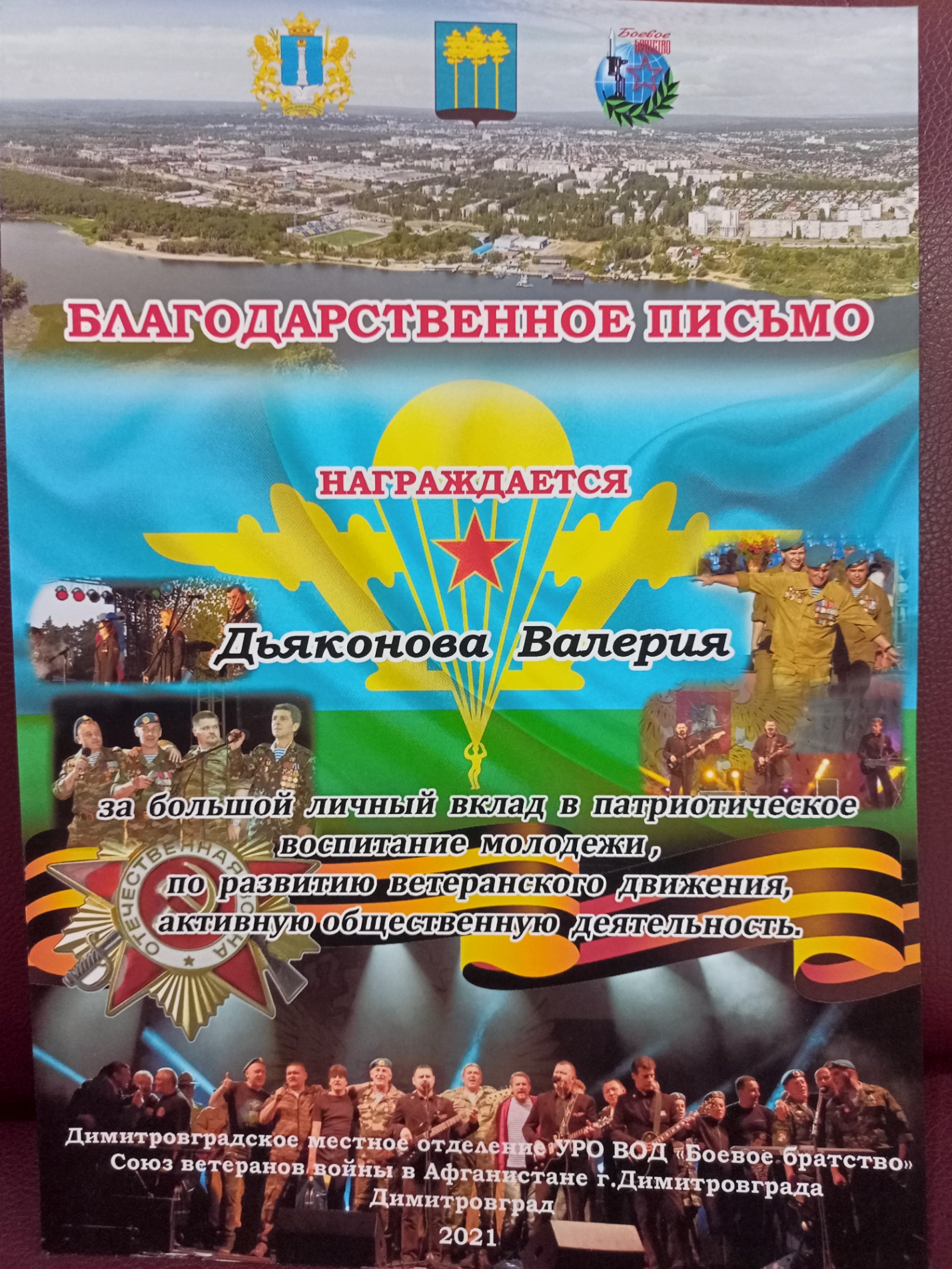 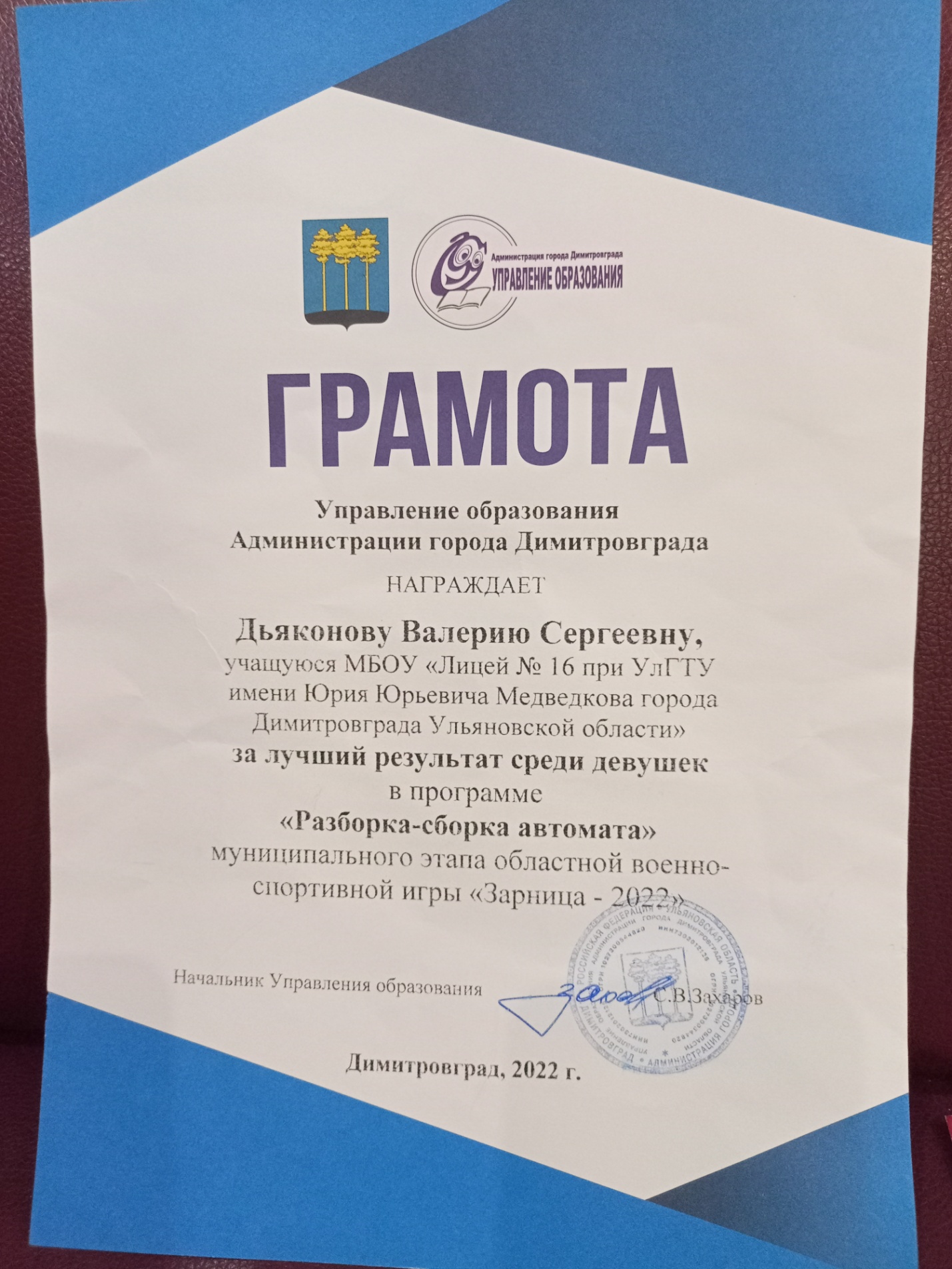 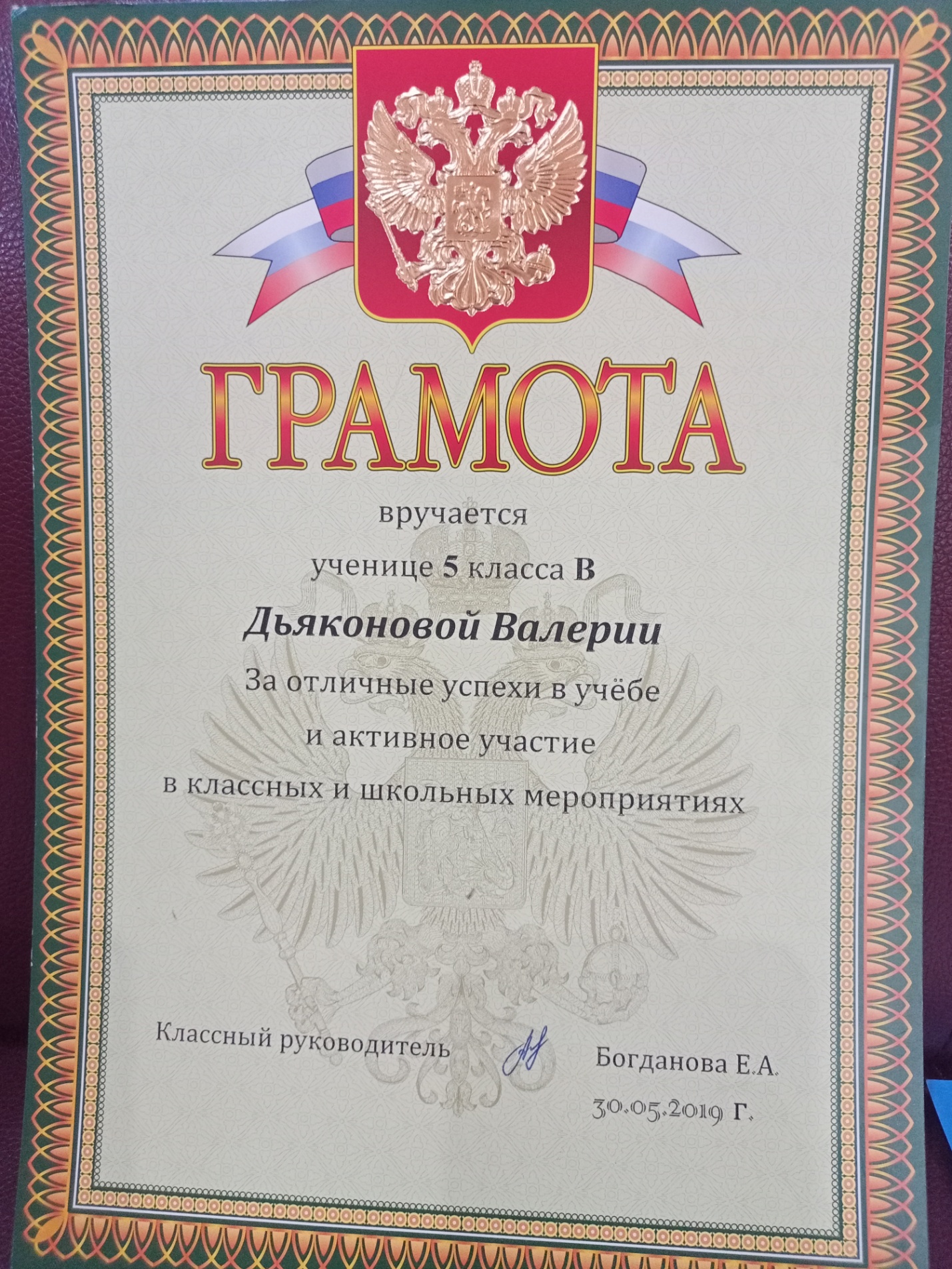 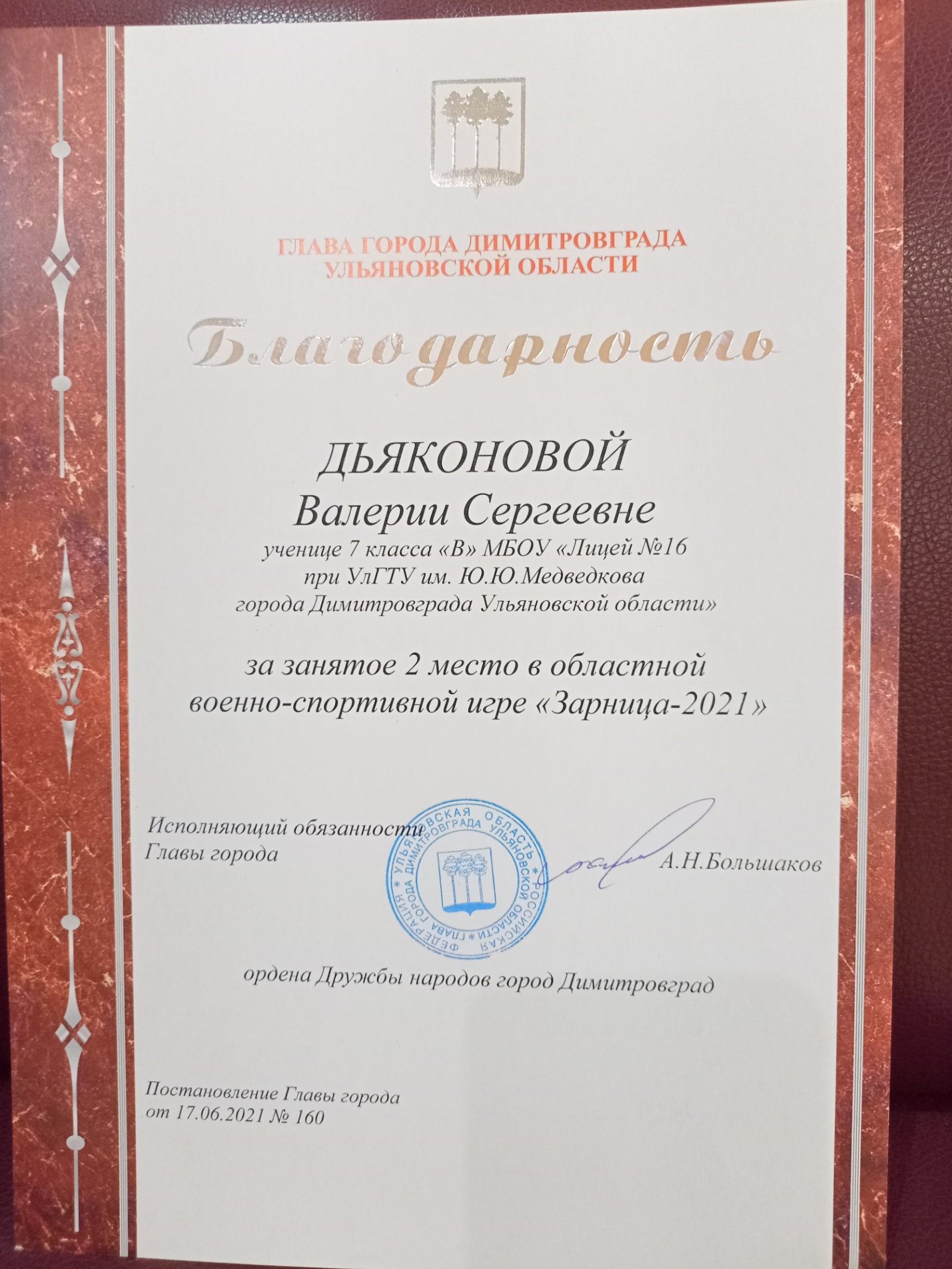 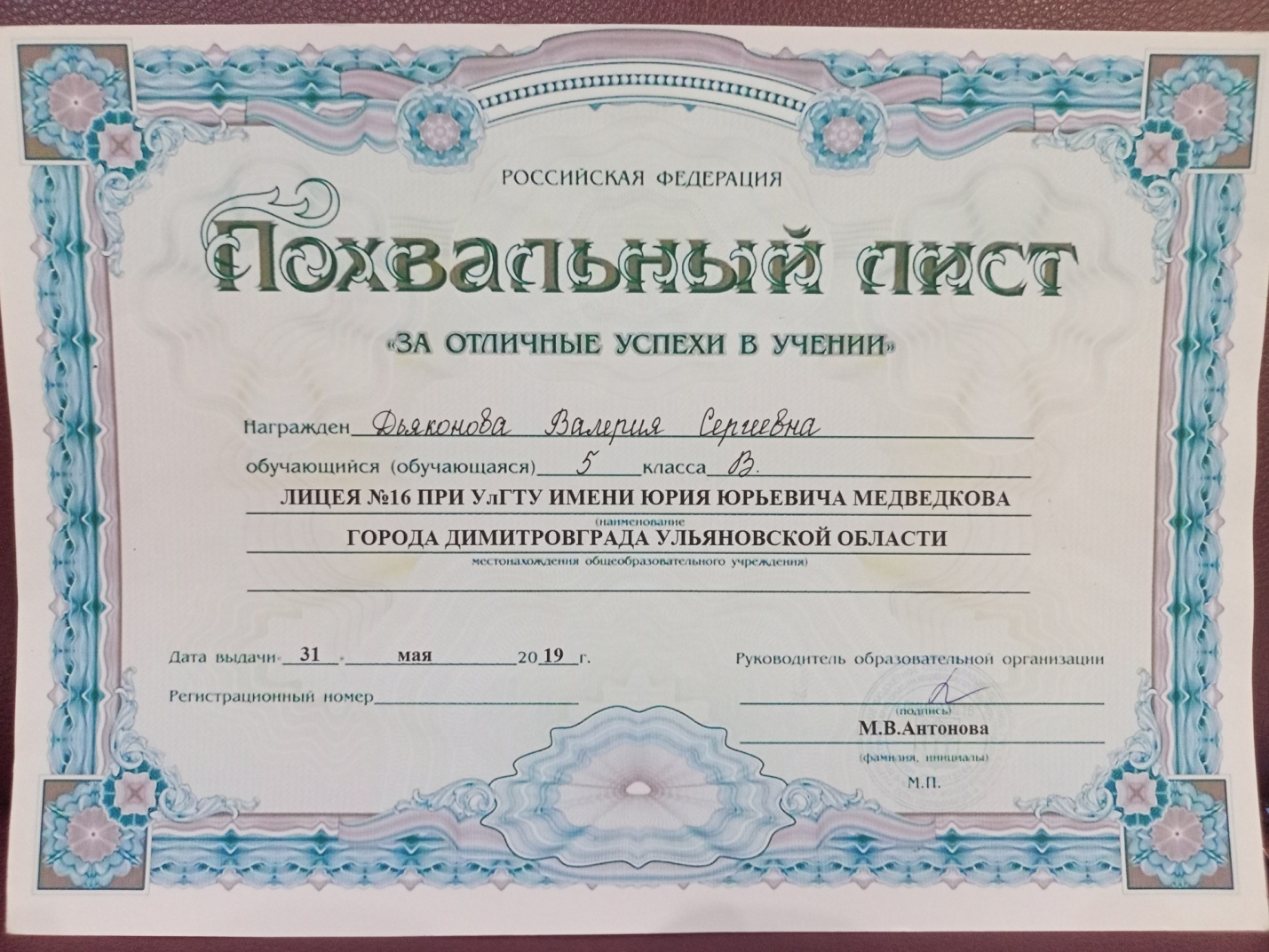 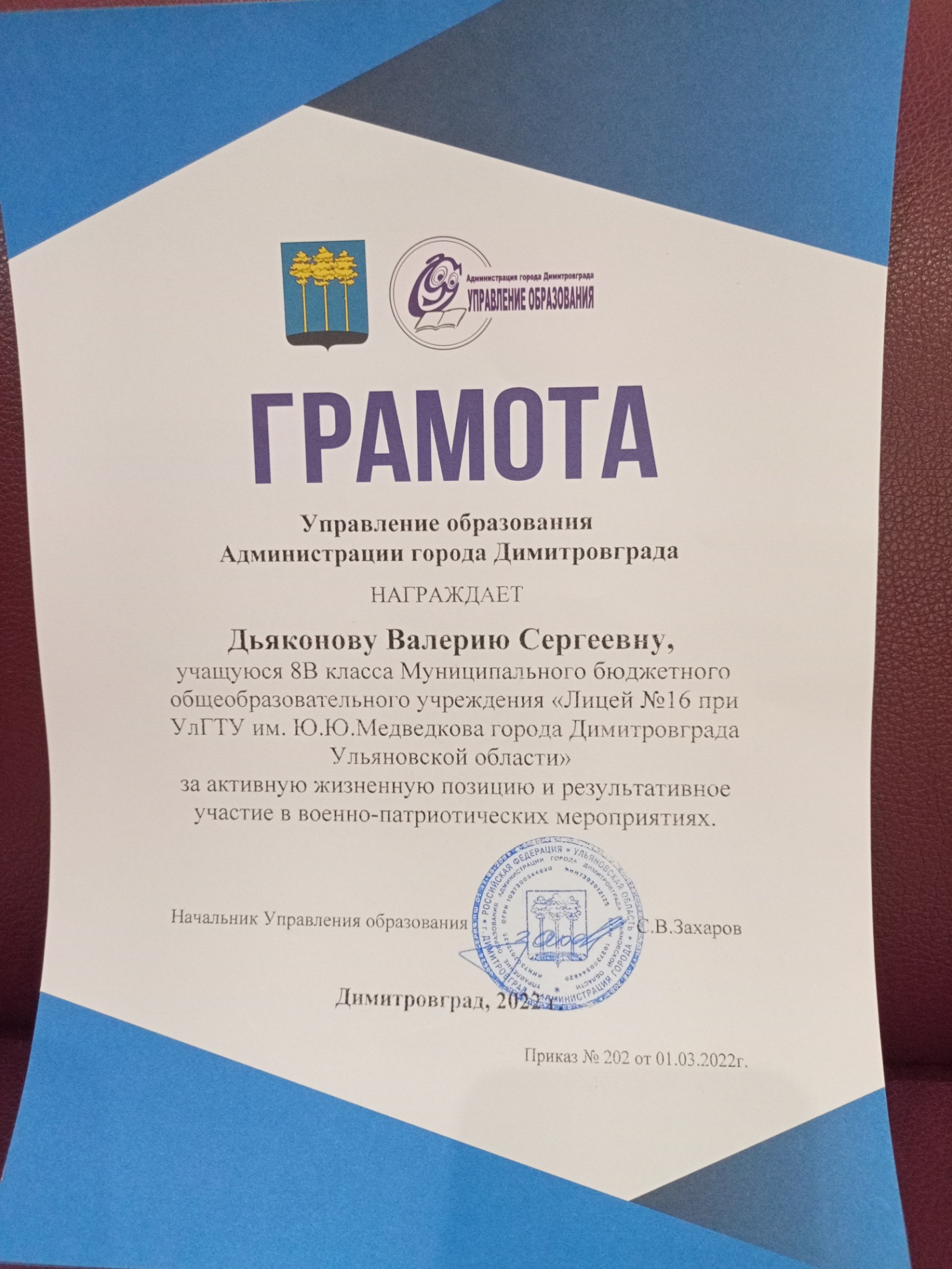 Спасибо за внимание!